graduate COMMITTEE 
curriculum PROPOSAL FORM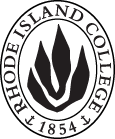 Cover page						Scroll over blue text to see further instructionsB.  NEW OR REVISED COURSES:C. Program Proposals
D. SignaturesChanges that directly impact more than one department/program MUST have the signatures of all relevant department chairs, program directors, and relevant dean (e.g. when creating/revising a program using courses from other departments/programs). Proposals that do not have appropriate approval signatures will not be considered. Type in name of person signing and their position/affiliation.Send electronic files of this proposal and accompanying catalog copy to graduatecommittee@ric.edu and a printed or electronic signature copy of this form to the current Chair of Graduate Committee. Check Graduate Committee website for due dates.D.1. Approvals:   required from programs/departments/deans who originate the proposal.  may include multiple departments, e.g., for joint/interdisciplinary prposals. D.2. Acknowledgements: REQUIRED from OTHER PROGRAMS/DEPARTMENTS IMPACTED BY THE PROPOSAL. SIGNATURE DOES NOT INDICATE APPROVAL, ONLY AWARENESS THAT THE PROPOSAL IS BEING SUBMITTED.  List all other programs and departments affected by this proposal.  Signatures from these departments are required in the signature section. CONCERNS SHOULD BE BROUGHT TO THE GRADUATE COMMITTEE MEETING FOR DISCUSSION. A.1. Course or programMS Operations ManagementMS Operations ManagementMS Operations ManagementMS Operations ManagementMS Operations ManagementReplacing the Existing MS Operations Management programthe Existing MS Operations Management programthe Existing MS Operations Management programthe Existing MS Operations Management programthe Existing MS Operations Management programA.2. Proposal typeProgram: revision Program: revision Program: revision Program: revision Program: revision A.3. OriginatorPaul JacquesPaul JacquesHome departmentHome departmentManagement and MarketingManagement and MarketingA.4. Rationale/ContextThere are three main components to this program proposal:Moving all core courses in the program from 3 credit hours to 4 credit hoursRemoval of ACCT510, CIS535, and CIS543 from the list of eligible courses that count towards the MS Operations Management degree.Incorporation of new courses that will count towards the MS Operations Management degree.Details of each are discussed below.1) Three credit to Four credit changes: One purpose of this proposal is to communicate an overall revision of the courses in the program from a 3 credit basis to one whereby the courses are predominately 4 credits. The body of knowledge represented by the existing MS Operations Management program was examined on a course-by-course basis by three terminally-degreed faculty who identified redundancies and met to propose the course realignment model as contained in this proposal. The upshot of this effort is to:Eliminate MGT510 (Managing Productivity – 3 cr), MGT515 (Leading Change and Innovation -  3 cr), and MGT520 (Developing High-Performance Teams – 3 cr) and replace this sequence with one required overview course, MGT536 (Creating and Leading High-Performance Teams – 4cr). Eliminate MGT525 (Managing Continuous Quality and Processes Improvement – 3cr) and MGT535 (Project Management – 3cr) and replace this sequence with one required overview course, MGT537 (High Performance Project Management – 4cr).Revise the following required courses to expand content and credit hours awarded from 3 credits to 4 credits:MGT530 (Analytics, Data Analysis and Decision Making)MGT590 (Directed Research Project)The overall body of knowledge contained in the original program proposal approved in 2016 above remains intact. This proposal represents a more efficient topic structuring and use of student’s class time. The new courses contained in this proposal (see “New courses that would qualify….” below in this section (A.4)) allow the student to identify particular areas of interest and explore specific topics in the program’s body of knowledge in more depth. Furthermore, research suggests (examples: Balero, 2016; Klempin, 2014,) that the fewer the number of courses that comprise a given degree, the greater the attractiveness of the program and the higher the students’ persistence rate. Of note, MGT455 (Global Logistics and Enterprise Management) is currently a three credit course that is the domain of the undergraduate program in the Management and Marketing Department. The department plans are to draft a course proposal that will support a change in content that will warrant a 4 credit hour designation. As of this writing, that course revision proposal has not been prepared. Therefore, for the purposes of this program revision request, MGT455 will be included in this proposal as it currently is reflected in the current course catalog, i.e., three credits. 2) Removing certain ACCT and CIS courses from the MS Operations Management Program: This is the second purpose of this program change proposal and this change is needed to eliminate functionally obsolete courses so as to not mislead students by suggesting program pathways that do not exist. There are certain courses haven’t been offered since well before the initial MS Operations Management program was proposed and approved. Accounting and Computer Information Systems Department Jane Przybyla) as well as the current Department Chair (Dr. Lisa Bain) affirmed that these courses are not scheduled to be offered in the foreseeable future. The specific courses that are being referred to here are those listed in the “Information Technology, Operations Management (Logistics and Supply Chain Management)” group of courses in the 2017-2018 course catalog. Those courses that this proposal eliminates from the list of eligible courses that would count towards the MS Operations Management degree are as follows:ACCT 510	Advanced AIS: Systems Modeling	CIS 535	Data Management	CIS 543	Decision Support Systems	3) New courses that would qualify towards the MS Operations Management degree:The following courses are added as electives (4cr each):MGT 542 Project Risk and Cost ManagementMGT 543 Project Communications ManagementMGT 544 Program ManagementMGT 545 Production and Inventory ManagementMGT 546 LogisticsMGT 547 Supply Chain ManagementThe purpose of adding these courses into the MS Operations Program portfolio is to more clearly delineate between topics in the Body of Knowledge of the program and to more closely align course offerings with current professional standards as defined by the Project Management Institute’s publication, the PMBOK Guide, which was recently updated to the 6th edition in 2017. The Project Management Institute was a major inspiration in designing curriculum in the MS Operations Management program initially as it is has been a leading force of credible professional and ethical standards for individuals in the MS Operations Management’s program for nearly fifty years. Of note, these new courses conveniently align into two distinct groupings: Project Management (MGT 542, MGT 543, MGT 544) and Supply Chain Management (MGT 545, MGT 546, MGT 547) and those courses, combined with select courses (MGT 537 and MGT 536, respectively – see above) in the MS Operations Management Program, are the basis for design of two Certificate Proposals (see documents elsewhere in this submission package).  There are three main components to this program proposal:Moving all core courses in the program from 3 credit hours to 4 credit hoursRemoval of ACCT510, CIS535, and CIS543 from the list of eligible courses that count towards the MS Operations Management degree.Incorporation of new courses that will count towards the MS Operations Management degree.Details of each are discussed below.1) Three credit to Four credit changes: One purpose of this proposal is to communicate an overall revision of the courses in the program from a 3 credit basis to one whereby the courses are predominately 4 credits. The body of knowledge represented by the existing MS Operations Management program was examined on a course-by-course basis by three terminally-degreed faculty who identified redundancies and met to propose the course realignment model as contained in this proposal. The upshot of this effort is to:Eliminate MGT510 (Managing Productivity – 3 cr), MGT515 (Leading Change and Innovation -  3 cr), and MGT520 (Developing High-Performance Teams – 3 cr) and replace this sequence with one required overview course, MGT536 (Creating and Leading High-Performance Teams – 4cr). Eliminate MGT525 (Managing Continuous Quality and Processes Improvement – 3cr) and MGT535 (Project Management – 3cr) and replace this sequence with one required overview course, MGT537 (High Performance Project Management – 4cr).Revise the following required courses to expand content and credit hours awarded from 3 credits to 4 credits:MGT530 (Analytics, Data Analysis and Decision Making)MGT590 (Directed Research Project)The overall body of knowledge contained in the original program proposal approved in 2016 above remains intact. This proposal represents a more efficient topic structuring and use of student’s class time. The new courses contained in this proposal (see “New courses that would qualify….” below in this section (A.4)) allow the student to identify particular areas of interest and explore specific topics in the program’s body of knowledge in more depth. Furthermore, research suggests (examples: Balero, 2016; Klempin, 2014,) that the fewer the number of courses that comprise a given degree, the greater the attractiveness of the program and the higher the students’ persistence rate. Of note, MGT455 (Global Logistics and Enterprise Management) is currently a three credit course that is the domain of the undergraduate program in the Management and Marketing Department. The department plans are to draft a course proposal that will support a change in content that will warrant a 4 credit hour designation. As of this writing, that course revision proposal has not been prepared. Therefore, for the purposes of this program revision request, MGT455 will be included in this proposal as it currently is reflected in the current course catalog, i.e., three credits. 2) Removing certain ACCT and CIS courses from the MS Operations Management Program: This is the second purpose of this program change proposal and this change is needed to eliminate functionally obsolete courses so as to not mislead students by suggesting program pathways that do not exist. There are certain courses haven’t been offered since well before the initial MS Operations Management program was proposed and approved. Accounting and Computer Information Systems Department Jane Przybyla) as well as the current Department Chair (Dr. Lisa Bain) affirmed that these courses are not scheduled to be offered in the foreseeable future. The specific courses that are being referred to here are those listed in the “Information Technology, Operations Management (Logistics and Supply Chain Management)” group of courses in the 2017-2018 course catalog. Those courses that this proposal eliminates from the list of eligible courses that would count towards the MS Operations Management degree are as follows:ACCT 510	Advanced AIS: Systems Modeling	CIS 535	Data Management	CIS 543	Decision Support Systems	3) New courses that would qualify towards the MS Operations Management degree:The following courses are added as electives (4cr each):MGT 542 Project Risk and Cost ManagementMGT 543 Project Communications ManagementMGT 544 Program ManagementMGT 545 Production and Inventory ManagementMGT 546 LogisticsMGT 547 Supply Chain ManagementThe purpose of adding these courses into the MS Operations Program portfolio is to more clearly delineate between topics in the Body of Knowledge of the program and to more closely align course offerings with current professional standards as defined by the Project Management Institute’s publication, the PMBOK Guide, which was recently updated to the 6th edition in 2017. The Project Management Institute was a major inspiration in designing curriculum in the MS Operations Management program initially as it is has been a leading force of credible professional and ethical standards for individuals in the MS Operations Management’s program for nearly fifty years. Of note, these new courses conveniently align into two distinct groupings: Project Management (MGT 542, MGT 543, MGT 544) and Supply Chain Management (MGT 545, MGT 546, MGT 547) and those courses, combined with select courses (MGT 537 and MGT 536, respectively – see above) in the MS Operations Management Program, are the basis for design of two Certificate Proposals (see documents elsewhere in this submission package).  There are three main components to this program proposal:Moving all core courses in the program from 3 credit hours to 4 credit hoursRemoval of ACCT510, CIS535, and CIS543 from the list of eligible courses that count towards the MS Operations Management degree.Incorporation of new courses that will count towards the MS Operations Management degree.Details of each are discussed below.1) Three credit to Four credit changes: One purpose of this proposal is to communicate an overall revision of the courses in the program from a 3 credit basis to one whereby the courses are predominately 4 credits. The body of knowledge represented by the existing MS Operations Management program was examined on a course-by-course basis by three terminally-degreed faculty who identified redundancies and met to propose the course realignment model as contained in this proposal. The upshot of this effort is to:Eliminate MGT510 (Managing Productivity – 3 cr), MGT515 (Leading Change and Innovation -  3 cr), and MGT520 (Developing High-Performance Teams – 3 cr) and replace this sequence with one required overview course, MGT536 (Creating and Leading High-Performance Teams – 4cr). Eliminate MGT525 (Managing Continuous Quality and Processes Improvement – 3cr) and MGT535 (Project Management – 3cr) and replace this sequence with one required overview course, MGT537 (High Performance Project Management – 4cr).Revise the following required courses to expand content and credit hours awarded from 3 credits to 4 credits:MGT530 (Analytics, Data Analysis and Decision Making)MGT590 (Directed Research Project)The overall body of knowledge contained in the original program proposal approved in 2016 above remains intact. This proposal represents a more efficient topic structuring and use of student’s class time. The new courses contained in this proposal (see “New courses that would qualify….” below in this section (A.4)) allow the student to identify particular areas of interest and explore specific topics in the program’s body of knowledge in more depth. Furthermore, research suggests (examples: Balero, 2016; Klempin, 2014,) that the fewer the number of courses that comprise a given degree, the greater the attractiveness of the program and the higher the students’ persistence rate. Of note, MGT455 (Global Logistics and Enterprise Management) is currently a three credit course that is the domain of the undergraduate program in the Management and Marketing Department. The department plans are to draft a course proposal that will support a change in content that will warrant a 4 credit hour designation. As of this writing, that course revision proposal has not been prepared. Therefore, for the purposes of this program revision request, MGT455 will be included in this proposal as it currently is reflected in the current course catalog, i.e., three credits. 2) Removing certain ACCT and CIS courses from the MS Operations Management Program: This is the second purpose of this program change proposal and this change is needed to eliminate functionally obsolete courses so as to not mislead students by suggesting program pathways that do not exist. There are certain courses haven’t been offered since well before the initial MS Operations Management program was proposed and approved. Accounting and Computer Information Systems Department Jane Przybyla) as well as the current Department Chair (Dr. Lisa Bain) affirmed that these courses are not scheduled to be offered in the foreseeable future. The specific courses that are being referred to here are those listed in the “Information Technology, Operations Management (Logistics and Supply Chain Management)” group of courses in the 2017-2018 course catalog. Those courses that this proposal eliminates from the list of eligible courses that would count towards the MS Operations Management degree are as follows:ACCT 510	Advanced AIS: Systems Modeling	CIS 535	Data Management	CIS 543	Decision Support Systems	3) New courses that would qualify towards the MS Operations Management degree:The following courses are added as electives (4cr each):MGT 542 Project Risk and Cost ManagementMGT 543 Project Communications ManagementMGT 544 Program ManagementMGT 545 Production and Inventory ManagementMGT 546 LogisticsMGT 547 Supply Chain ManagementThe purpose of adding these courses into the MS Operations Program portfolio is to more clearly delineate between topics in the Body of Knowledge of the program and to more closely align course offerings with current professional standards as defined by the Project Management Institute’s publication, the PMBOK Guide, which was recently updated to the 6th edition in 2017. The Project Management Institute was a major inspiration in designing curriculum in the MS Operations Management program initially as it is has been a leading force of credible professional and ethical standards for individuals in the MS Operations Management’s program for nearly fifty years. Of note, these new courses conveniently align into two distinct groupings: Project Management (MGT 542, MGT 543, MGT 544) and Supply Chain Management (MGT 545, MGT 546, MGT 547) and those courses, combined with select courses (MGT 537 and MGT 536, respectively – see above) in the MS Operations Management Program, are the basis for design of two Certificate Proposals (see documents elsewhere in this submission package).  There are three main components to this program proposal:Moving all core courses in the program from 3 credit hours to 4 credit hoursRemoval of ACCT510, CIS535, and CIS543 from the list of eligible courses that count towards the MS Operations Management degree.Incorporation of new courses that will count towards the MS Operations Management degree.Details of each are discussed below.1) Three credit to Four credit changes: One purpose of this proposal is to communicate an overall revision of the courses in the program from a 3 credit basis to one whereby the courses are predominately 4 credits. The body of knowledge represented by the existing MS Operations Management program was examined on a course-by-course basis by three terminally-degreed faculty who identified redundancies and met to propose the course realignment model as contained in this proposal. The upshot of this effort is to:Eliminate MGT510 (Managing Productivity – 3 cr), MGT515 (Leading Change and Innovation -  3 cr), and MGT520 (Developing High-Performance Teams – 3 cr) and replace this sequence with one required overview course, MGT536 (Creating and Leading High-Performance Teams – 4cr). Eliminate MGT525 (Managing Continuous Quality and Processes Improvement – 3cr) and MGT535 (Project Management – 3cr) and replace this sequence with one required overview course, MGT537 (High Performance Project Management – 4cr).Revise the following required courses to expand content and credit hours awarded from 3 credits to 4 credits:MGT530 (Analytics, Data Analysis and Decision Making)MGT590 (Directed Research Project)The overall body of knowledge contained in the original program proposal approved in 2016 above remains intact. This proposal represents a more efficient topic structuring and use of student’s class time. The new courses contained in this proposal (see “New courses that would qualify….” below in this section (A.4)) allow the student to identify particular areas of interest and explore specific topics in the program’s body of knowledge in more depth. Furthermore, research suggests (examples: Balero, 2016; Klempin, 2014,) that the fewer the number of courses that comprise a given degree, the greater the attractiveness of the program and the higher the students’ persistence rate. Of note, MGT455 (Global Logistics and Enterprise Management) is currently a three credit course that is the domain of the undergraduate program in the Management and Marketing Department. The department plans are to draft a course proposal that will support a change in content that will warrant a 4 credit hour designation. As of this writing, that course revision proposal has not been prepared. Therefore, for the purposes of this program revision request, MGT455 will be included in this proposal as it currently is reflected in the current course catalog, i.e., three credits. 2) Removing certain ACCT and CIS courses from the MS Operations Management Program: This is the second purpose of this program change proposal and this change is needed to eliminate functionally obsolete courses so as to not mislead students by suggesting program pathways that do not exist. There are certain courses haven’t been offered since well before the initial MS Operations Management program was proposed and approved. Accounting and Computer Information Systems Department Jane Przybyla) as well as the current Department Chair (Dr. Lisa Bain) affirmed that these courses are not scheduled to be offered in the foreseeable future. The specific courses that are being referred to here are those listed in the “Information Technology, Operations Management (Logistics and Supply Chain Management)” group of courses in the 2017-2018 course catalog. Those courses that this proposal eliminates from the list of eligible courses that would count towards the MS Operations Management degree are as follows:ACCT 510	Advanced AIS: Systems Modeling	CIS 535	Data Management	CIS 543	Decision Support Systems	3) New courses that would qualify towards the MS Operations Management degree:The following courses are added as electives (4cr each):MGT 542 Project Risk and Cost ManagementMGT 543 Project Communications ManagementMGT 544 Program ManagementMGT 545 Production and Inventory ManagementMGT 546 LogisticsMGT 547 Supply Chain ManagementThe purpose of adding these courses into the MS Operations Program portfolio is to more clearly delineate between topics in the Body of Knowledge of the program and to more closely align course offerings with current professional standards as defined by the Project Management Institute’s publication, the PMBOK Guide, which was recently updated to the 6th edition in 2017. The Project Management Institute was a major inspiration in designing curriculum in the MS Operations Management program initially as it is has been a leading force of credible professional and ethical standards for individuals in the MS Operations Management’s program for nearly fifty years. Of note, these new courses conveniently align into two distinct groupings: Project Management (MGT 542, MGT 543, MGT 544) and Supply Chain Management (MGT 545, MGT 546, MGT 547) and those courses, combined with select courses (MGT 537 and MGT 536, respectively – see above) in the MS Operations Management Program, are the basis for design of two Certificate Proposals (see documents elsewhere in this submission package).  There are three main components to this program proposal:Moving all core courses in the program from 3 credit hours to 4 credit hoursRemoval of ACCT510, CIS535, and CIS543 from the list of eligible courses that count towards the MS Operations Management degree.Incorporation of new courses that will count towards the MS Operations Management degree.Details of each are discussed below.1) Three credit to Four credit changes: One purpose of this proposal is to communicate an overall revision of the courses in the program from a 3 credit basis to one whereby the courses are predominately 4 credits. The body of knowledge represented by the existing MS Operations Management program was examined on a course-by-course basis by three terminally-degreed faculty who identified redundancies and met to propose the course realignment model as contained in this proposal. The upshot of this effort is to:Eliminate MGT510 (Managing Productivity – 3 cr), MGT515 (Leading Change and Innovation -  3 cr), and MGT520 (Developing High-Performance Teams – 3 cr) and replace this sequence with one required overview course, MGT536 (Creating and Leading High-Performance Teams – 4cr). Eliminate MGT525 (Managing Continuous Quality and Processes Improvement – 3cr) and MGT535 (Project Management – 3cr) and replace this sequence with one required overview course, MGT537 (High Performance Project Management – 4cr).Revise the following required courses to expand content and credit hours awarded from 3 credits to 4 credits:MGT530 (Analytics, Data Analysis and Decision Making)MGT590 (Directed Research Project)The overall body of knowledge contained in the original program proposal approved in 2016 above remains intact. This proposal represents a more efficient topic structuring and use of student’s class time. The new courses contained in this proposal (see “New courses that would qualify….” below in this section (A.4)) allow the student to identify particular areas of interest and explore specific topics in the program’s body of knowledge in more depth. Furthermore, research suggests (examples: Balero, 2016; Klempin, 2014,) that the fewer the number of courses that comprise a given degree, the greater the attractiveness of the program and the higher the students’ persistence rate. Of note, MGT455 (Global Logistics and Enterprise Management) is currently a three credit course that is the domain of the undergraduate program in the Management and Marketing Department. The department plans are to draft a course proposal that will support a change in content that will warrant a 4 credit hour designation. As of this writing, that course revision proposal has not been prepared. Therefore, for the purposes of this program revision request, MGT455 will be included in this proposal as it currently is reflected in the current course catalog, i.e., three credits. 2) Removing certain ACCT and CIS courses from the MS Operations Management Program: This is the second purpose of this program change proposal and this change is needed to eliminate functionally obsolete courses so as to not mislead students by suggesting program pathways that do not exist. There are certain courses haven’t been offered since well before the initial MS Operations Management program was proposed and approved. Accounting and Computer Information Systems Department Jane Przybyla) as well as the current Department Chair (Dr. Lisa Bain) affirmed that these courses are not scheduled to be offered in the foreseeable future. The specific courses that are being referred to here are those listed in the “Information Technology, Operations Management (Logistics and Supply Chain Management)” group of courses in the 2017-2018 course catalog. Those courses that this proposal eliminates from the list of eligible courses that would count towards the MS Operations Management degree are as follows:ACCT 510	Advanced AIS: Systems Modeling	CIS 535	Data Management	CIS 543	Decision Support Systems	3) New courses that would qualify towards the MS Operations Management degree:The following courses are added as electives (4cr each):MGT 542 Project Risk and Cost ManagementMGT 543 Project Communications ManagementMGT 544 Program ManagementMGT 545 Production and Inventory ManagementMGT 546 LogisticsMGT 547 Supply Chain ManagementThe purpose of adding these courses into the MS Operations Program portfolio is to more clearly delineate between topics in the Body of Knowledge of the program and to more closely align course offerings with current professional standards as defined by the Project Management Institute’s publication, the PMBOK Guide, which was recently updated to the 6th edition in 2017. The Project Management Institute was a major inspiration in designing curriculum in the MS Operations Management program initially as it is has been a leading force of credible professional and ethical standards for individuals in the MS Operations Management’s program for nearly fifty years. Of note, these new courses conveniently align into two distinct groupings: Project Management (MGT 542, MGT 543, MGT 544) and Supply Chain Management (MGT 545, MGT 546, MGT 547) and those courses, combined with select courses (MGT 537 and MGT 536, respectively – see above) in the MS Operations Management Program, are the basis for design of two Certificate Proposals (see documents elsewhere in this submission package).  There are three main components to this program proposal:Moving all core courses in the program from 3 credit hours to 4 credit hoursRemoval of ACCT510, CIS535, and CIS543 from the list of eligible courses that count towards the MS Operations Management degree.Incorporation of new courses that will count towards the MS Operations Management degree.Details of each are discussed below.1) Three credit to Four credit changes: One purpose of this proposal is to communicate an overall revision of the courses in the program from a 3 credit basis to one whereby the courses are predominately 4 credits. The body of knowledge represented by the existing MS Operations Management program was examined on a course-by-course basis by three terminally-degreed faculty who identified redundancies and met to propose the course realignment model as contained in this proposal. The upshot of this effort is to:Eliminate MGT510 (Managing Productivity – 3 cr), MGT515 (Leading Change and Innovation -  3 cr), and MGT520 (Developing High-Performance Teams – 3 cr) and replace this sequence with one required overview course, MGT536 (Creating and Leading High-Performance Teams – 4cr). Eliminate MGT525 (Managing Continuous Quality and Processes Improvement – 3cr) and MGT535 (Project Management – 3cr) and replace this sequence with one required overview course, MGT537 (High Performance Project Management – 4cr).Revise the following required courses to expand content and credit hours awarded from 3 credits to 4 credits:MGT530 (Analytics, Data Analysis and Decision Making)MGT590 (Directed Research Project)The overall body of knowledge contained in the original program proposal approved in 2016 above remains intact. This proposal represents a more efficient topic structuring and use of student’s class time. The new courses contained in this proposal (see “New courses that would qualify….” below in this section (A.4)) allow the student to identify particular areas of interest and explore specific topics in the program’s body of knowledge in more depth. Furthermore, research suggests (examples: Balero, 2016; Klempin, 2014,) that the fewer the number of courses that comprise a given degree, the greater the attractiveness of the program and the higher the students’ persistence rate. Of note, MGT455 (Global Logistics and Enterprise Management) is currently a three credit course that is the domain of the undergraduate program in the Management and Marketing Department. The department plans are to draft a course proposal that will support a change in content that will warrant a 4 credit hour designation. As of this writing, that course revision proposal has not been prepared. Therefore, for the purposes of this program revision request, MGT455 will be included in this proposal as it currently is reflected in the current course catalog, i.e., three credits. 2) Removing certain ACCT and CIS courses from the MS Operations Management Program: This is the second purpose of this program change proposal and this change is needed to eliminate functionally obsolete courses so as to not mislead students by suggesting program pathways that do not exist. There are certain courses haven’t been offered since well before the initial MS Operations Management program was proposed and approved. Accounting and Computer Information Systems Department Jane Przybyla) as well as the current Department Chair (Dr. Lisa Bain) affirmed that these courses are not scheduled to be offered in the foreseeable future. The specific courses that are being referred to here are those listed in the “Information Technology, Operations Management (Logistics and Supply Chain Management)” group of courses in the 2017-2018 course catalog. Those courses that this proposal eliminates from the list of eligible courses that would count towards the MS Operations Management degree are as follows:ACCT 510	Advanced AIS: Systems Modeling	CIS 535	Data Management	CIS 543	Decision Support Systems	3) New courses that would qualify towards the MS Operations Management degree:The following courses are added as electives (4cr each):MGT 542 Project Risk and Cost ManagementMGT 543 Project Communications ManagementMGT 544 Program ManagementMGT 545 Production and Inventory ManagementMGT 546 LogisticsMGT 547 Supply Chain ManagementThe purpose of adding these courses into the MS Operations Program portfolio is to more clearly delineate between topics in the Body of Knowledge of the program and to more closely align course offerings with current professional standards as defined by the Project Management Institute’s publication, the PMBOK Guide, which was recently updated to the 6th edition in 2017. The Project Management Institute was a major inspiration in designing curriculum in the MS Operations Management program initially as it is has been a leading force of credible professional and ethical standards for individuals in the MS Operations Management’s program for nearly fifty years. Of note, these new courses conveniently align into two distinct groupings: Project Management (MGT 542, MGT 543, MGT 544) and Supply Chain Management (MGT 545, MGT 546, MGT 547) and those courses, combined with select courses (MGT 537 and MGT 536, respectively – see above) in the MS Operations Management Program, are the basis for design of two Certificate Proposals (see documents elsewhere in this submission package).  A.5. Student impactThere are only positives that are associated with this program proposal from a student’s perspective. The course offerings make for shorter path (calendar-wise) to degree a student who can only take a fixed number of courses per semester since the total number of required courses is reduced. Furthermore, the implications of this proposal are that the courses that will comprise the MS Operations Management degree are now much more efficiently designed and with far less redundancy of course content. Finally, another implication of this proposal is that the curriculum is better aligned with professional standards that target the professional working in the Operations Management, Project Management, and Supply Chain Management fields. There are only positives that are associated with this program proposal from a student’s perspective. The course offerings make for shorter path (calendar-wise) to degree a student who can only take a fixed number of courses per semester since the total number of required courses is reduced. Furthermore, the implications of this proposal are that the courses that will comprise the MS Operations Management degree are now much more efficiently designed and with far less redundancy of course content. Finally, another implication of this proposal is that the curriculum is better aligned with professional standards that target the professional working in the Operations Management, Project Management, and Supply Chain Management fields. There are only positives that are associated with this program proposal from a student’s perspective. The course offerings make for shorter path (calendar-wise) to degree a student who can only take a fixed number of courses per semester since the total number of required courses is reduced. Furthermore, the implications of this proposal are that the courses that will comprise the MS Operations Management degree are now much more efficiently designed and with far less redundancy of course content. Finally, another implication of this proposal is that the curriculum is better aligned with professional standards that target the professional working in the Operations Management, Project Management, and Supply Chain Management fields. There are only positives that are associated with this program proposal from a student’s perspective. The course offerings make for shorter path (calendar-wise) to degree a student who can only take a fixed number of courses per semester since the total number of required courses is reduced. Furthermore, the implications of this proposal are that the courses that will comprise the MS Operations Management degree are now much more efficiently designed and with far less redundancy of course content. Finally, another implication of this proposal is that the curriculum is better aligned with professional standards that target the professional working in the Operations Management, Project Management, and Supply Chain Management fields. There are only positives that are associated with this program proposal from a student’s perspective. The course offerings make for shorter path (calendar-wise) to degree a student who can only take a fixed number of courses per semester since the total number of required courses is reduced. Furthermore, the implications of this proposal are that the courses that will comprise the MS Operations Management degree are now much more efficiently designed and with far less redundancy of course content. Finally, another implication of this proposal is that the curriculum is better aligned with professional standards that target the professional working in the Operations Management, Project Management, and Supply Chain Management fields. There are only positives that are associated with this program proposal from a student’s perspective. The course offerings make for shorter path (calendar-wise) to degree a student who can only take a fixed number of courses per semester since the total number of required courses is reduced. Furthermore, the implications of this proposal are that the courses that will comprise the MS Operations Management degree are now much more efficiently designed and with far less redundancy of course content. Finally, another implication of this proposal is that the curriculum is better aligned with professional standards that target the professional working in the Operations Management, Project Management, and Supply Chain Management fields. A.6. Impact on other programsnonenonenonenonenonenoneA.7. Resource impactFaculty PT & FT: Two new full-time faculty members would be needed in the Fall of 2018 to support this proposal and the package of related proposals. One faculty member would be a Ph.D. while the other would be an Executive in Residence, professionally qualified.Two new full-time faculty members would be needed in the Fall of 2018 to support this proposal and the package of related proposals. One faculty member would be a Ph.D. while the other would be an Executive in Residence, professionally qualified.Two new full-time faculty members would be needed in the Fall of 2018 to support this proposal and the package of related proposals. One faculty member would be a Ph.D. while the other would be an Executive in Residence, professionally qualified.Two new full-time faculty members would be needed in the Fall of 2018 to support this proposal and the package of related proposals. One faculty member would be a Ph.D. while the other would be an Executive in Residence, professionally qualified.Two new full-time faculty members would be needed in the Fall of 2018 to support this proposal and the package of related proposals. One faculty member would be a Ph.D. while the other would be an Executive in Residence, professionally qualified.A.7. Resource impactLibrary:No impactNo impactNo impactNo impactNo impactA.7. Resource impactTechnologyNo impactNo impactNo impactNo impactNo impactA.7. Resource impactFacilities:No impact – this is a program level proposalNo impact – this is a program level proposalNo impact – this is a program level proposalNo impact – this is a program level proposalNo impact – this is a program level proposalA.7. Resource impactPromotion/ Marketing needs Marketing support for the MS Operations Management program would be sought from the Office of College Communications and Marketing, specifically: · Hard-copy collateral development for general promotion as well as direct distribution to current RIC students and prospective graduate students in related disciplines. · Electronic collateral for general and targeted promotion, to be distributed via email and on social media. · Assistance in crafting communications messages to promote interest and steward prospective students in interest phase.Marketing support for the MS Operations Management program would be sought from the Office of College Communications and Marketing, specifically: · Hard-copy collateral development for general promotion as well as direct distribution to current RIC students and prospective graduate students in related disciplines. · Electronic collateral for general and targeted promotion, to be distributed via email and on social media. · Assistance in crafting communications messages to promote interest and steward prospective students in interest phase.Marketing support for the MS Operations Management program would be sought from the Office of College Communications and Marketing, specifically: · Hard-copy collateral development for general promotion as well as direct distribution to current RIC students and prospective graduate students in related disciplines. · Electronic collateral for general and targeted promotion, to be distributed via email and on social media. · Assistance in crafting communications messages to promote interest and steward prospective students in interest phase.Marketing support for the MS Operations Management program would be sought from the Office of College Communications and Marketing, specifically: · Hard-copy collateral development for general promotion as well as direct distribution to current RIC students and prospective graduate students in related disciplines. · Electronic collateral for general and targeted promotion, to be distributed via email and on social media. · Assistance in crafting communications messages to promote interest and steward prospective students in interest phase.Marketing support for the MS Operations Management program would be sought from the Office of College Communications and Marketing, specifically: · Hard-copy collateral development for general promotion as well as direct distribution to current RIC students and prospective graduate students in related disciplines. · Electronic collateral for general and targeted promotion, to be distributed via email and on social media. · Assistance in crafting communications messages to promote interest and steward prospective students in interest phase.A.8. Semester effectiveA.9. Rationale if sooner than next fallA.9. Rationale if sooner than next fallOld (for revisions only – list only information that is being revised)NewB.1. Course prefix and number Not applicable…this is a program level proposalNot applicable…this is a program level proposalB.2. Cross listing number if anyB.3. Course title B.4. Course description B.5. Prerequisite(s)B.6. OfferedB.7. Contact hours B.8. Credit hoursB.9. Justify differences if anyB.10. Grading system B.11. Instructional methodsB.12.CategoriesB.13. How will student performance be evaluated?B.14. Redundancy with, existing coursesB. 15. Other changes, if anyB.16. Course learning outcomes: List each outcome in a separate rowProfessional organization standard(s), if relevant How will the outcome be measured?Click Tab from here to add rowsB.17. Topical outline:  Do NOT insert a full syllabus, only the topical outlineTopic 1Subtopic 1aSubtopic 1bSubtopic 1cTopic 2 Subtopic 2a Subtopic 2bEtc. Old (for revisions only)New/revisedC.1. Enrollments6 students entered the first semester the program was offeredTraditional graduate students plus the possibility of yielding results from ongoing dialog with corporate clients. Estimate: 16 new students enrolled each academic year. C.2. Admission requirementsCompleted application form accompanied by a $50 nonrefundable application fee.A Bachelor's degree from an accredited college or university with a minimum G.P.A. of 3.0 on a 4.0 scale. Official transcripts of all undergraduate and graduate records.An applicant’s letter describing the applicant’s professional goals including how the program will help the applicant achieve these professional goals. Three letters of recommendation that address professional or practical/applied experience in the field of Operations Management as a whole. At least one of the letters of recommendation must be from a professional employed within the field of Operations Management or a Management instructor in higher education. Completion of the Graduate Management Admissions Test (GMAT) or Graduate Record Examination (GRE). Note: Candidates with a degree in business from Rhode Island College or the University of Rhode Island, with a 3.00 GPA in the major, will be exempt from the GMAT/GRE requirement.An interview may be required. Completed application form accompanied by a $50 nonrefundable application fee.A Bachelor's degree from an accredited college or university with a minimum G.P.A. of 3.0 on a 4.0 scale. Official transcripts of all undergraduate and graduate records.An applicant’s letter describing the applicant’s professional goals including how the program will help the applicant achieve these professional goals. Three letters of recommendation that address professional or practical/applied experience in the field of Operations Management as a whole. At least one of the letters of recommendation must be from a professional employed within the field of Operations Management or a Management instructor in higher education. Completion of the Graduate Management Admissions Test (GMAT) or Graduate Record Examination (GRE). Note: Candidates with a degree in business from Rhode Island College or the University of Rhode Island, with a 3.00 GPA in the major, will be exempt from the GMAT/GRE requirement.An interview may be required. C.3. Retention requirementsNo change from standard RIC retention for graduate students: http://ric.smartcatalogiq.com/en/2017-2018/Catalog/General-Information-Graduate/Academic-Policies-and-Requirements-Graduate/Retention-Requirements accessed 3/9/2018 which states: Graduate students who earn a grade below B (3.0) in any course will have their status reviewed by the appropriate academic dean in consultation with the department. Such review may result in the student being placed on probation or dismissed. Students on probation must achieve grades of B (3.0) or better in graduate-level course work for the next 9 earned credits. Probation may also require the retaking of courses and the suspension of progress in the program until satisfactory performance is achieved. Students on probation will continue to be monitored until satisfactory performance in their graduate program is achieved. Failure to meet the conditions of probation will result in dismissal.C.4. Course requirements for each program optionMaster of Science in Operations Management Program Plan of StudyIntroductory Course - 3 creditsMGT 455 Global Logistics and Enterprise Management (3 cr.)
This course is prerequisite to MGT525, MGT530, MGT535 Core Skills - 18 creditsMGT 510 Managing Productivity (3 cr.)MGT 515 Leading Change and Innovation (3 cr.)MGT 520 Developing High-Performance Teams (3 cr.)MGT 525 Managing Continuous Quality and Process Improvement (3 cr.)MGT 530 Data Analytics (3 cr.)MGT 535 Project Management (3 cr.)Project - 3 creditsMGT 590 Directed Research Seminar (3 cr.)Restricted Electives - 9 creditsThree courses from the content areas listed below in any combinationHealth Care Administration OperationsHCA 501 Introduction to the U.S. Health Care System (3 cr.)HCA 537 Performance Improvement in Healthcare (3 cr.)HCA 547 Transformational Leadership in Health Care Organizations (3 cr.)Information Technology, Operations Management (Logistics and Supply Chain Management)ACCT 510 Advanced AIS: Systems Modeling (3 cr.)CIS 535 Data Management (3 cr.)CIS 543 Decision Support Systems (3 cr.)Total = 33 creditsMaster of Science in Operations Management Program Plan of StudyIntroductory Course - 3 creditsMGT 455 Global Logistics and Enterprise Management (3 cr.)
Core Skills - 12 creditsMGT 530 Analytics, Data Analysis and Decision Making (4 credits)MGT 536 Creating and Leading High-Performance Teams (4 credits) MGT 537 High Performance Project Management (4 credits) Project - 4 creditsMGT 590 Directed Research Seminar (4 cr.)Electives - 12 creditsTwelve credit hours (minimum) from the content areas listed below in any combinationProject ManagementMGT 542 Project Risk and Cost Management (4 cr.)MGT 543 Project Communications Management (4 cr.)MGT 544 Program Management (4 cr.)Supply Chain ManagementMGT 545 Production and Inventory Management (4 cr.)MGT 546 Logistics (4 cr.)MGT 547 Supply Chain Management (4 cr.)Health Care Administration OperationsHCA 501 Introduction to the U.S. Health Care System (3 cr.)HCA 537 Performance Improvement in Healthcare (3 cr.)HCA 547 Transformational Leadership in Health Care Organizations (3 cr.)Total = 31 credits (to be 32 credits upon Undergraduate Committee approval of MGT455 expansion from 3 cr. to 4cr. – expected implementation Fall, 2018)C.5. Credit count for each program option3331 credits (to be 32 credits upon Undergraduate Committee approval of MGT455 expansion from 3 cr. to 4cr. – expected implementation Fall, 2018)C.6. Requirement for thesis, project, or comprehensive exam C.7. Other changes if anyINSTRUCTIONS FOR PREPARING THE CATALOG COPY:  The proposal must include all relevant pages from the college catalog, and must show how the catalog will be revised.  (1) Go to the “Forms and Information” page on the Graduate Committee website. Scroll down until you see the Word files for the current catalog. (2) Download ALL catalog sections relevant for this proposal, including course descriptions and/or other affected programs.  (3) Place ALL relevant catalog copy into a single file.  Put page breaks between sections and delete any catalog pages not relevant for this proposal. (4) Using the track changes function, revise the catalog pages to demonstrate what the information should look like in next year’s catalog.  (5) Check the revised catalog pages against the proposal form, especially making sure that program totals are correct if adding/deleting course credits.  NamePosition/affiliationSignatureDatePaul JacquesDirector, MS Operations Management ProgramMike CaseyChair - Management and Marketing DepartmentJeffrey MelloDean of the School of BusinessNamePosition/affiliationSignatureDateLisa BainChair – Accounting and Computer Information Systems Department